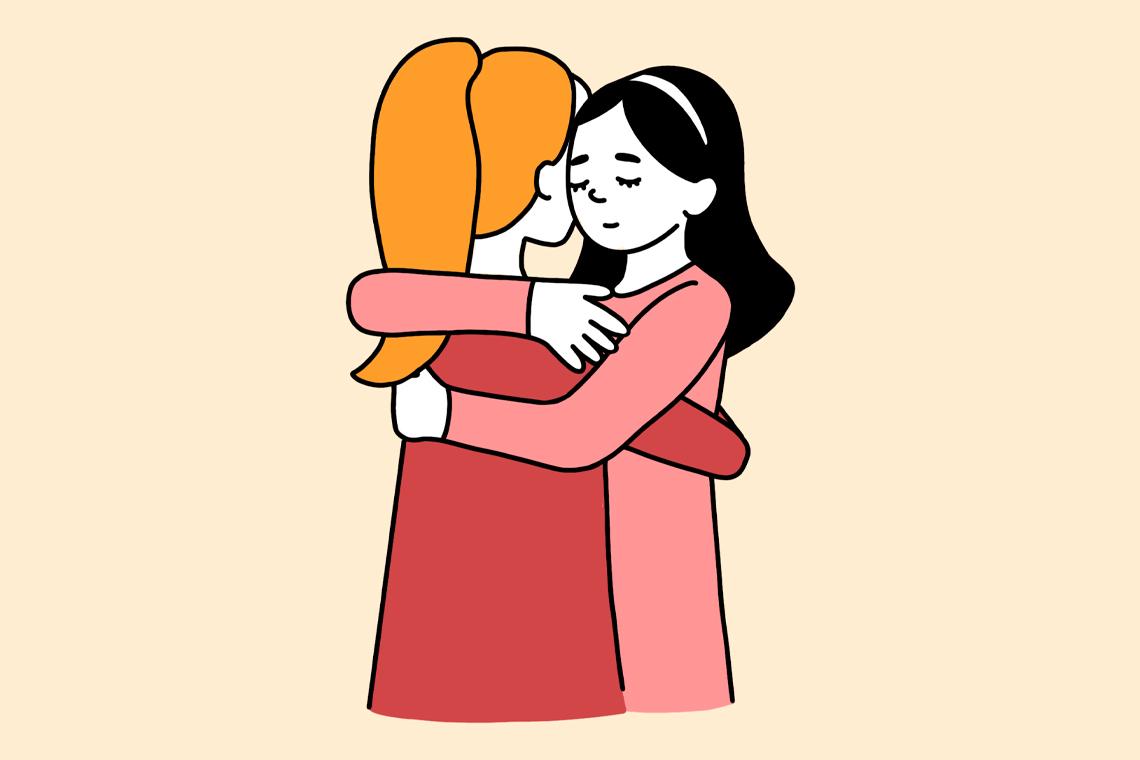 Как поддержать человека в трудную минуту: топ-15 методовМногие пытаются жить осознанно и в каждом моменте находить позитив. Но даже у них случаются ситуации, которые выбивают из колеи. Нестабильная политическая и экономическая обстановка, проблемы на работе, болезнь родителей и детей, смерть близких ― все это может настолько сильно потрясти, что не хватит сил противостоять невзгодам. Как морально поддержать близкого человека в трудные периоды жизни? Об этом поговорим в статье.Как вести себя в сложной ситуации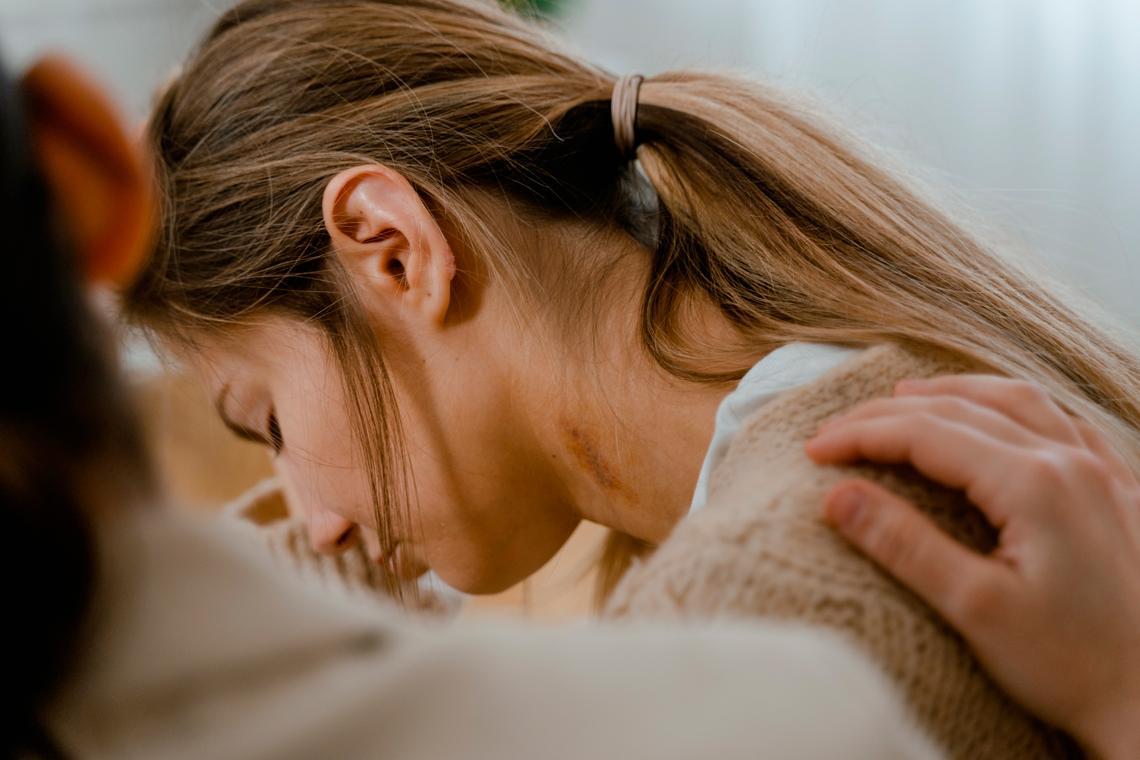 Поддержать другого ― значит разделить с ним переживания, горестные чувства. Нахождение рядом жизненно необходимо в таких ситуациях как:период эмоционального выгорания. Когда человек испытывает максимальную усталость, он впадает в негатив. Многие, переживая кризис в острой форме, становятся неспособными адекватно мыслить и объективно воспринимать окружающую обстановку. Если в этот момент вы будете находиться рядом, то ему будет проще и легче разобраться в случившемся, расставить приоритеты, наметить план действий и скорректировать режим дня;депрессия. В такие моменты близкий человек может замкнуться, перестать интересоваться тем, что происходит вокруг, и общаться с другими людьми. Если пустить процесс на самотек, последствия могут быть непредсказуемыми и самыми серьезными, вплоть до суицида. В подобных ситуациях иногда требуется помощь специалистов.смерть родственника / друга. Психологи утверждают, что горе от потери близкого человека длится минимум 1 год, после чего наступает принятие ситуации и смирение с ней. У людей, которых некому поддержать, она растягивается на несколько лет и сопровождается глубочайшей депрессией.неизлечимая болезнь. Неважно, кого она затронула: близкого или самого друга. В любом случае принять факт, что ничего нельзя поделать, очень тяжело, а для некоторых ― невозможно.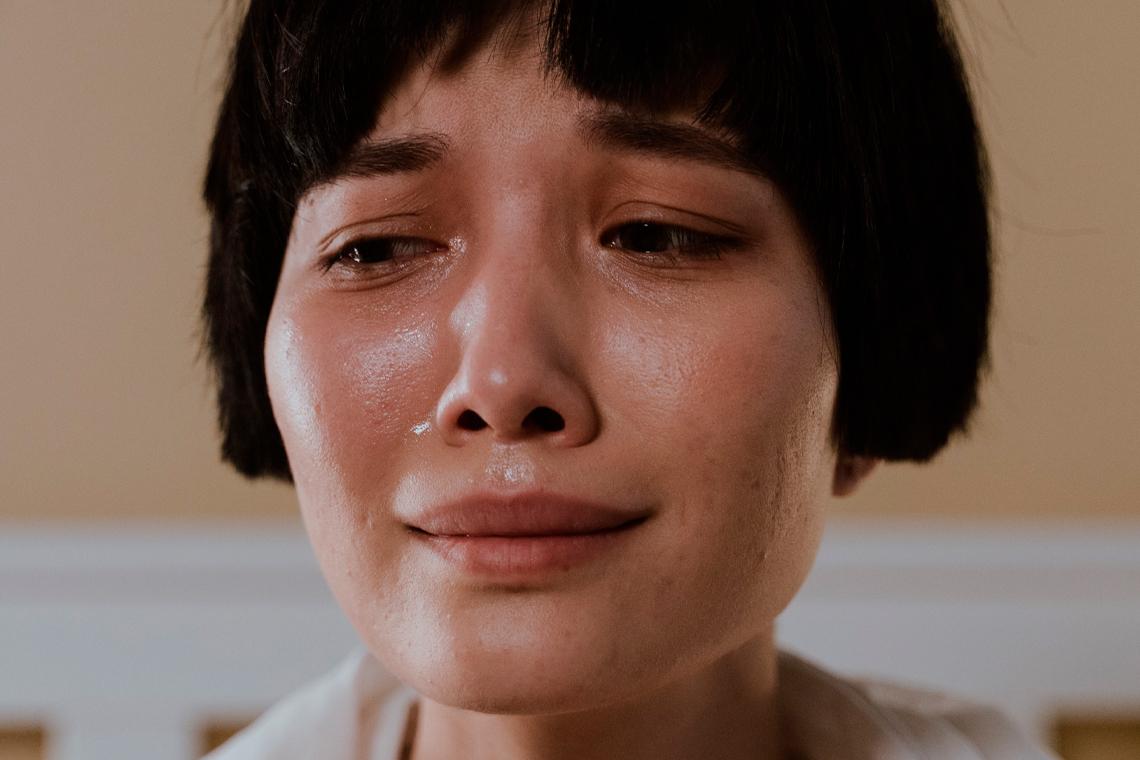 По большому счету, моральную поддержку нужно оказывать в любой серьезной ситуации, пусть даже не словами, а в переписке. При этом не надо призывать «держаться» и «собраться», точно также как и читать нотации, раздавать советы и запугивать (да-да, и такое тоже случается). Подобные действия еще сильнее мешают и огорчают тех, кому и так несладко. Как правильно себя вести, когда хочется оказать должную поддержку близкому? Психологи советуют придерживаться следующих принципов.Оцените собственные силы. Не нужно строить из себя супермена, который сейчас придет и взбодрит. Вы ничем не поможете другому человеку, если не знаете как. И уж лучше просто обнять испытывающего горестные чувства, чем кружить над ним, пытаясь подбодрить банальными словами «Не думай!», «Держись!» и т. д. С другой стороны, не надо заставлять себя: если вы понимаете, что у вас недостаточно сил, чтобы хорошо поддержать человека, лучше ничего не предпринимать. Не хотеть оказать поддержку и не уметь это делать ― нормально, и винить себя за это нельзя. Чтобы помочь кому-то, надо самому быть в ресурсном состоянии.Узнайте, на самом ли деле нужна помощь. Если вы видите (или наверняка знаете), что человеку плохо, подойдите и спросите, как вы можете его поддержать. Не надо гадать и придумывать. Простого вопроса «Что в моих силах сделать для тебя?» будет вполне достаточно. Приготовьтесь молчать и слушать. Мы по-разному воспринимаем и справляемся со сложными жизненными моментами. Одним надо выговориться и выпустить наружу все, что накопилось внутри. Другие, наоборот, желают посидеть в тишине, без слов, наедине с собственными мыслями. Третьи начинают много спрашивать себя и окружающих, чтобы понять и осознать произошедшее. Если вы действительно хотите поддержать человека, то будьте рядом и дайте ему возможность делать то, что он хочет. Просто слушайте, кивайте и задавайте вопросы-уточнения. Или поддержите разговор на постороннюю тему, если близкий вас об этом попросил. Можете отзеркаливать эмоции с помощью фраз «Мне понятно, почему ты злишься» или «Мне становится грустно и печально, когда ты произносишь эти слова». Покажите, что вы находитесь рядом. При этом не пытайтесь навязываться и «насильно» помогать. Человек имеет право поступать как хочет и переживать свое горе в одиночестве. Вам это может показаться не лучшей идеей, но не надо, как говорится, лезть в душу. Просто будьте рядом ― периодически предлагайте посильную помощь, звоните или пишите, чтобы узнать, как дела. Простое слово «привет» ― и ваш друг почувствует, что вы недалеко. Не пытайтесь что есть мочи отвлечь от горя ― необходимо время, чтобы его пережить. Однако если вы замечаете, что близкий все глубже уходит в море печали, отчаяния и безысходности обсудите с ним поход к психологу. В некоторых случаях, чтобы утихомирить горюющего человека, специалисты назначают седативные препараты.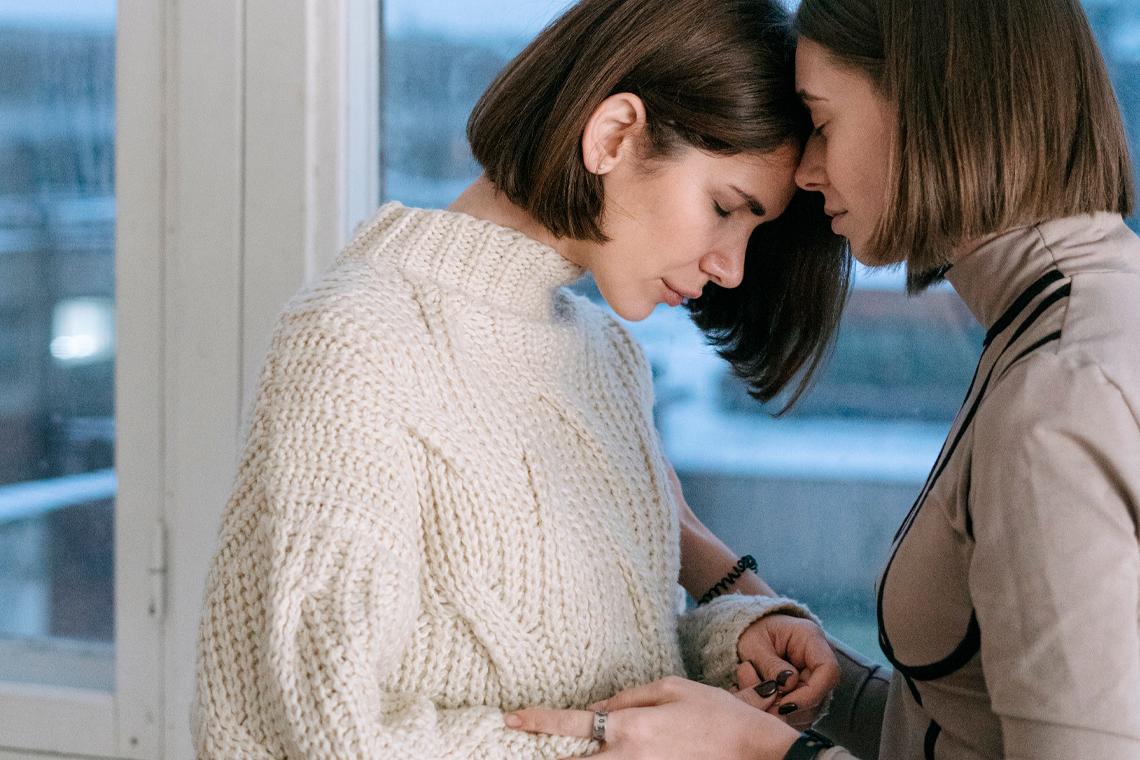 Примите страдающего целиком. Тот, кто грустит в болезненные минуты, может уверять, что прекрасно справится со всеми сложностями самостоятельно, без чьей-либо помощи. Чаще всего такое происходит потому, что человек не желает показаться окружающим заплаканным, слабым, подавленным. В таких случаях нужно дать понять, что вы принимаете его любым и позволяете ему вести себя так, как ему удобно. Горящий человек, находясь в вашем обществе, не должен испытывать неловкости и тем более стыда за слезы, причитания и «нехорошие» слова, которые могут слетать с губ в особо острые эмоциональные моменты. В то же время его грусть не должна тяготить и вас ― покажите, что вы все так же цените друга (родственника), любите и уважаете его, при этом не требуете, чтобы он в момент стал веселым и общительным. Сопереживайте, но не «ныряйте» в чужое горе. В стремлении поддержать близкого, когда он грустит, нельзя забывать о себе. Старайтесь осознанно устанавливать определенные границы, мысленно произнося слова «Чужое горе здесь, а я ― здесь. Я рядом, но я не мой друг. Я не он, и горе у него ― я уважаю и принимаю эти чувства, но нахожусь на некотором расстоянии». Важно уметь сохранять эмоциональную толерантность, то есть сопереживать другому человеку и при этом обеспечивать безопасность для самого себя, четко разделяя эмоции на свои и чужие. Сделать это бывает трудно, и такой способностью обладают люди с высоким уровнем эмпатии (в статье «Эмпатия: как развить и о чем говорит ее отсутствие» есть много полезных советов и упражнений на тренировку этого умения). 15 методов: как поддержать человека в трудную минуту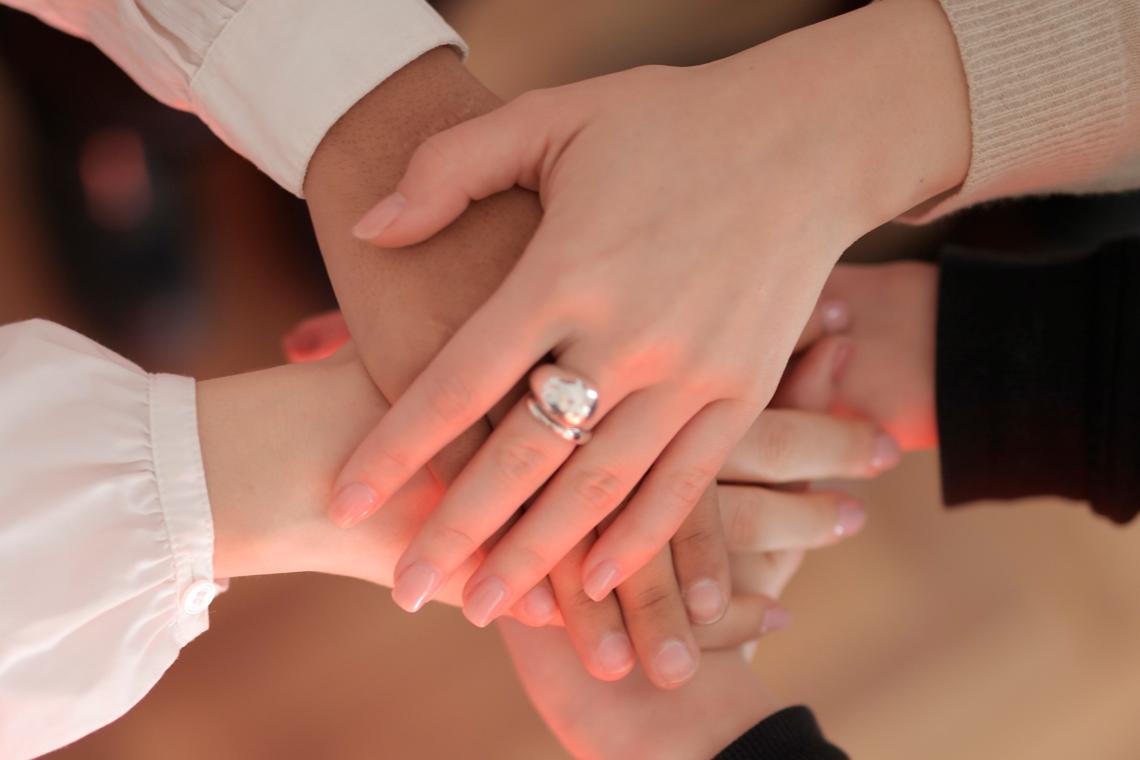 Небольшой опрос:Как вы поддерживаете близкого:а) Словами.б) Приглашаю на прогулку / в кино / на вечеринку.в) Стараюсь не вмешиваться, а просто жду, когда меня попросят о помощи.Здесь нет правильного или неправильного ответа ― использовать можно все варианты, причем в комплексе. Мы конкретизируем их и добавим еще несколько способов, которые помогут поддержать друга или родственника в тяжелой ситуации.#1 Быть рядомЧеловеку, переживающему удар, важно знать, что он не один. Даже когда он желает побыть в тишине, ему все равно где-то на подсознательном уровне хочется, чтобы рядом находился тот, кто поймет и разделит его страдания и горе. Просто посидите с ним и постарайтесь вызвать его на контакт. Чтобы проявить сострадание и вывести близкого из потрясения и отчаяния, постарайтесь сказать слова для ободрения и поддержки. Осторожно задавайте вопросы о том, что случилось, спросите, с кем из родственников надо связаться. Оставайтесь рядом столько, сколько можете, чтобы подбадривать и утешать. Если вы узнали, что кто-то находится в беде, не медлите с визитом или хотя бы позвоните (напишите). Особенно важно не оставлять человека в одиночестве, если он столкнулся с утратой родителей, супруга или ребенка. #2 МолчаниеПорой можно даже ничего не говорить, а просто посидеть рядом, взявшись за руки, и успокоить. Отсутствие слов поддержки ничего не означает. Иногда человек в буквальном смысле не хочет ничего слушать и слышать, но ваше присутствие будет ощущаться на физическом уровне ― он не один, и есть кто-то, кому можно рассказать о своих чувствах.#3 СлушаниеНе все люди, столкнувшиеся с горем или утратой, впадают в ступор. Некоторых «прорывает» ― им надо сказать все, что накопилось. Станьте «ушами» и научитесь слушать слова, которые произносит друг, порой слишком экспрессивные и эмоциональные. Можете ничего не отвечать, просто поддакивайте, кивайте головой, чтобы человек понимал, что его слушают, ему сочувствуют и разделяют его переживания. #4 ТактильностьИногда не нужно и слов. Простого прикосновения и объятий достаточно, чтобы успокоить человека. В горестных ситуациях тактильные контакты неосознанно возвращают нас в детство ― мы как будто попадаем под защиту теплых материнских рук.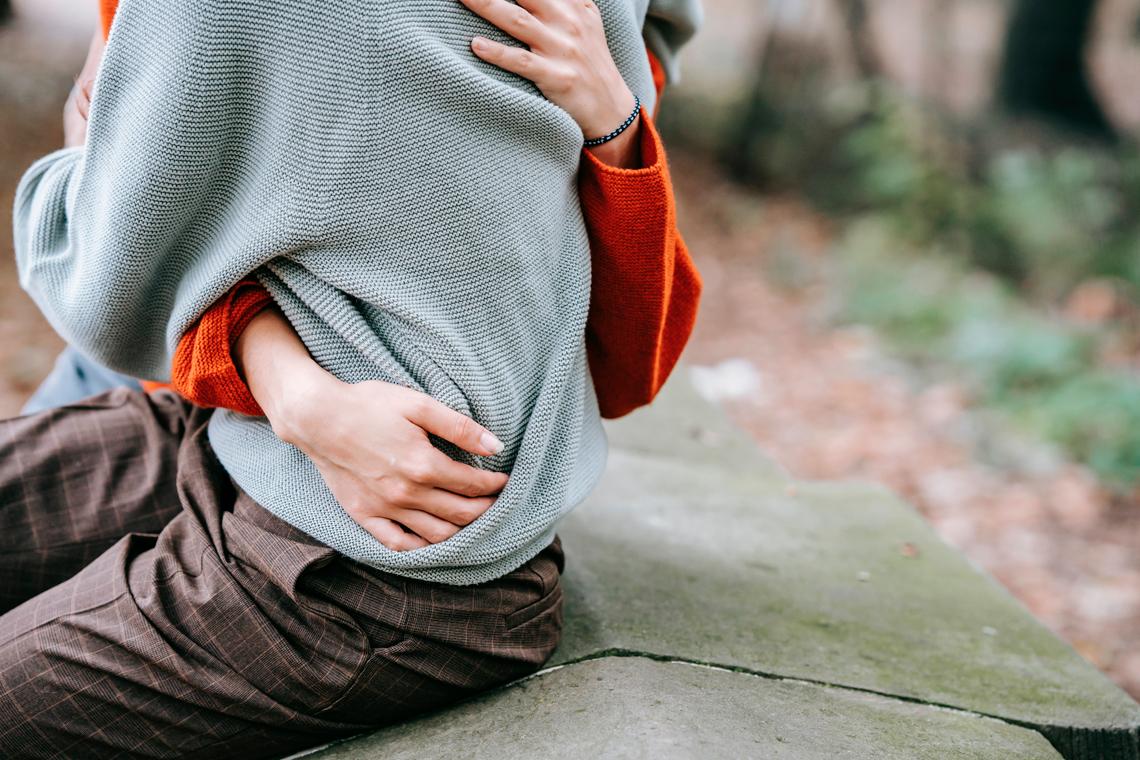 #5 Не обесцениватьКогда мы не хотим разбираться в ситуации, боимся принимать произошедшее и выяснять причины случившегося, мы обесцениваем чужие и собственные чувства. Вспомните, что мы говорим ― «Ты ведешь себя как маленький ребенок», «Не преувеличивай», «Да все нормально будет, переживешь!», «Тебе просто надо отдохнуть», «Прекрати жалеть себя», «Вот у меня настоящие проблемы, а твои ― ерунда». Подобными словами и фразами вы не только не поддерживаете человека, но и толкаете его на то, чтобы он замкнулся в себе. Говоря подобным образом, вы делаете акцент на том, что ничего особенного не произошло, при этом у близкого возникает чувство огромной вины.#6 Решение бытовых вопросовПерейдем к практическим действиям, и самое простое, что вы можете сделать для поддержки друга ― взять на себя простые домашние заботы. Иногда человек оказывается не в состоянии думать о бытовых проблемах. Освободите его от этого: сходите в магазин и приготовьте ужин из купленных продуктов, пропылесосьте ковер, сходите погулять с ребенком. Трудная жизненная ситуация может «подкосить» и заставить забыть о самых простых вещах. #7 Смена обстановкиПостарайтесь найти слова, чтобы уговорить близкого выйти из дома и немного развеяться. Обычная прогулка в парке поможет ему немного развеяться и отвлечься от проблем.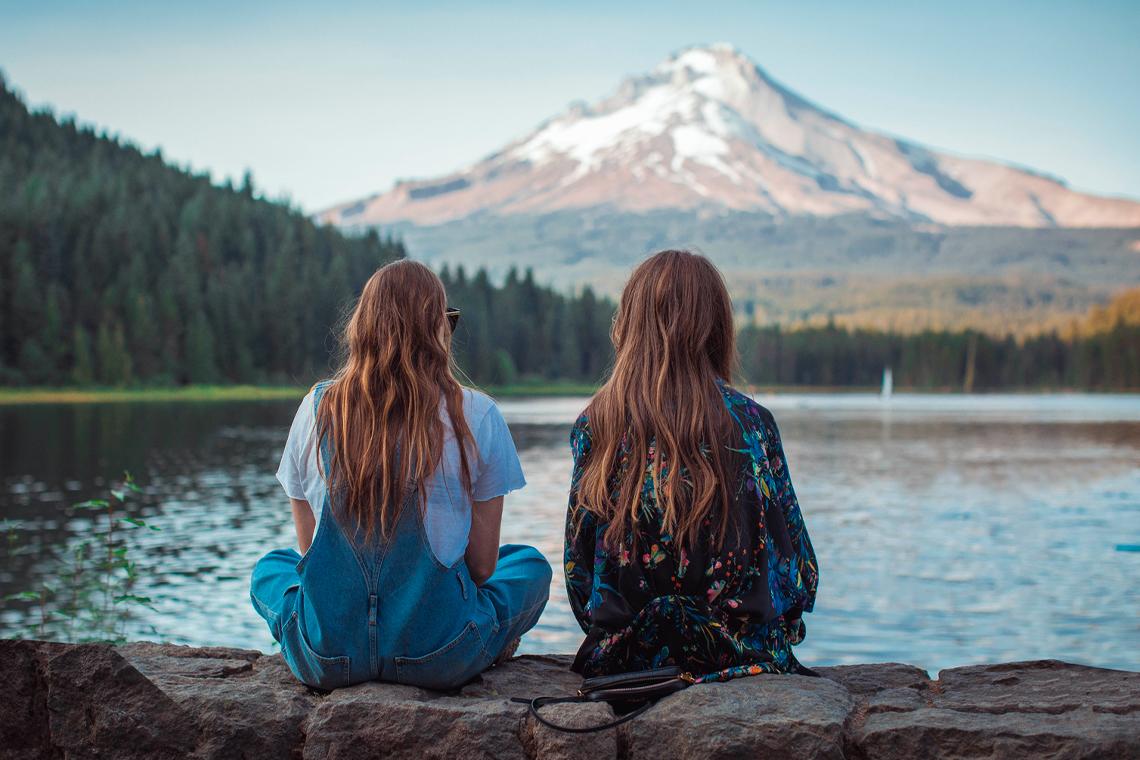 #8 Финансовая поддержкаЧеловек, попавший в беду, может нуждаться в деньгах. Не всегда он об этом скажет напрямую. Не спрашивайте, нужна ли ему помощь. Если есть возможность, обзвоните других приятелей и знакомых, организуйте сбор и отдайте средства.#9 Поиск ресурсов и решенийОсторожно расспросите близкого человека, случалось ли подобное в прошлом и как удавалось решить проблему. Задавайте наводящие и уточняющие вопросы и вместе постарайтесь наметить план действий. Если похожих ситуаций не было, предложите представить, что все благополучно разрешилось, и пофантазировать, что бы помогло ― возможно в ответах будет скрываться ключ, который откроет дверь к правильному пути. Найдите нужные слова и постарайтесь убедить друга, что даже сейчас, в моменте горя и отчаяния, у него есть силы и ресурсы. Спросите, что в данный момент можно сделать, чтобы стало хоть чуть-чуть, но легче.#10 ПроекцияПопросите вспомнить или приведите примеры, как ваши общие знакомые преодолевали тяжелые ситуации, что им помогло справиться с горем, утратой или серьезной проблемой, как они этому научились. Задайте вопрос ― чем ваш друг отличается от них и каких качеств ему не хватает, чтобы снова жить полноценной жизнью. Если он не знает, пусть фантазирует и предполагает ― в любом случае мозг выдаст то, что близко и с чем можно работать.#11 Физическая активностьОдин из лучших способов избавиться от тягостных мыслей ― нагрузить свое тело. Запишитесь вместе с другом в спортзал или на секцию. Самое простое ― заставить его бегать с вами по утрам. Во время выполнения физических упражнений плохие мысли уходят, голова хорошо «проветривается», на душе становится легче.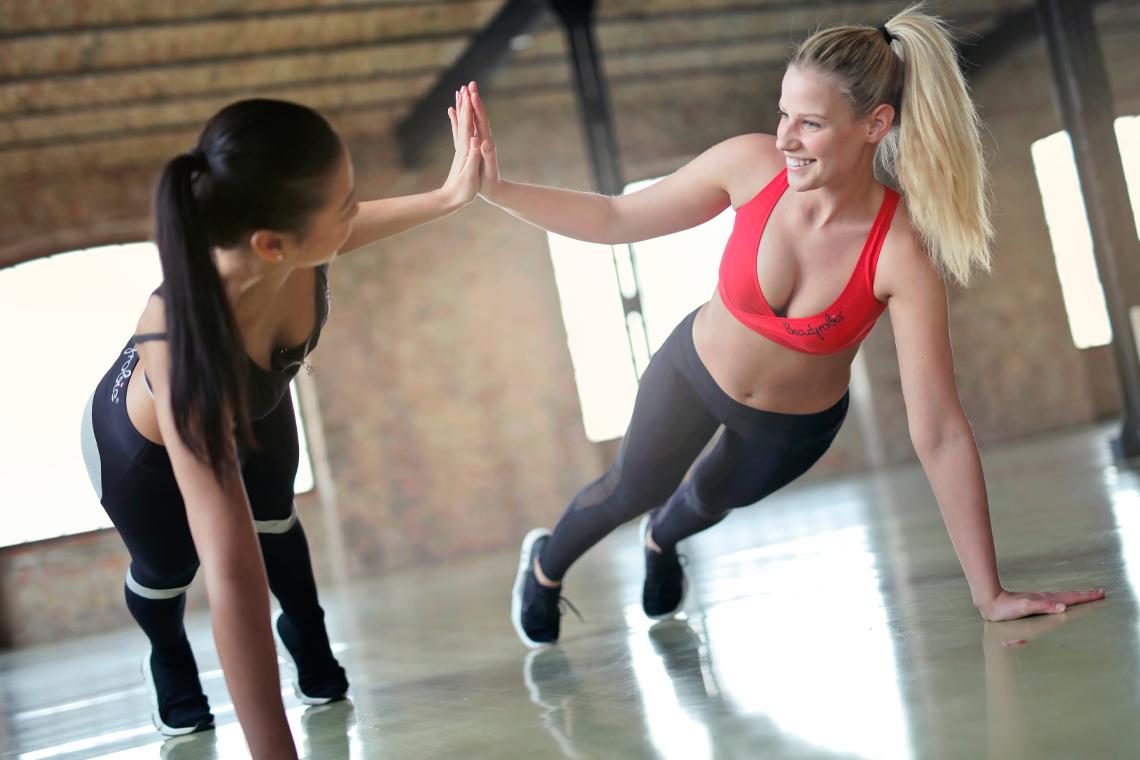 #12 Позитивная литератураЕсли человек не хочет разговаривать и выходить из дома, то пусть хотя бы читает. Когда близкие теряют смысл жизни, им полезно почитать «отрезвляющую» литературу ― книги, авторы которых смогли пережить похожие ситуации и выйти из них с минимальными потерями. Истории Виктора Франкла или Ника Вуйнича заставляют многих задуматься о том, что они зря так быстро опустили руки и даже не попробовали что-то поменять, а просто смирились со своим бедственным положением. Судя по отзывам читателей, многие начинают верить в себя и собственные силы. #13 РежимЕсли у вас есть возможность на некоторое время переехать к другу, сделайте это. Ваша задача ― постараться нормализовать его режим дня. Находясь в подавленном состоянии, многие забывают про сон и проводят ночи в тяжелых раздумьях. Нельзя допускать, чтобы человек не спал. Попробуйте «укладывать» его в постель в одно и то же время. Если надо, находитесь рядом, пока он не заснет. Проследите и за его питанием. Многие отказываются от еды, доводя себя до истощения. Меню «от депрессии» нет, но рацион должен быть максимально сбалансированным. #14 Арт-терапияТворчество помогает избавиться от тяжелых переживаний и депрессии. Один из самых доступных способов выплеснуть негативные эмоции ― начать рисовать. Человек может выплеснуть на бумагу злость, гнев, слезы. Не надо насильно приобщать близкого к творчеству. Вспомните, что он умеет и попросите сделать что-то для себя: сплести корзину, связать варежки, раскрасить декоративную тарелку, слепить чашку из глины. Скорее всего, друг не откажет, а любое полезное занятие отвлечет от негативных мыслей. 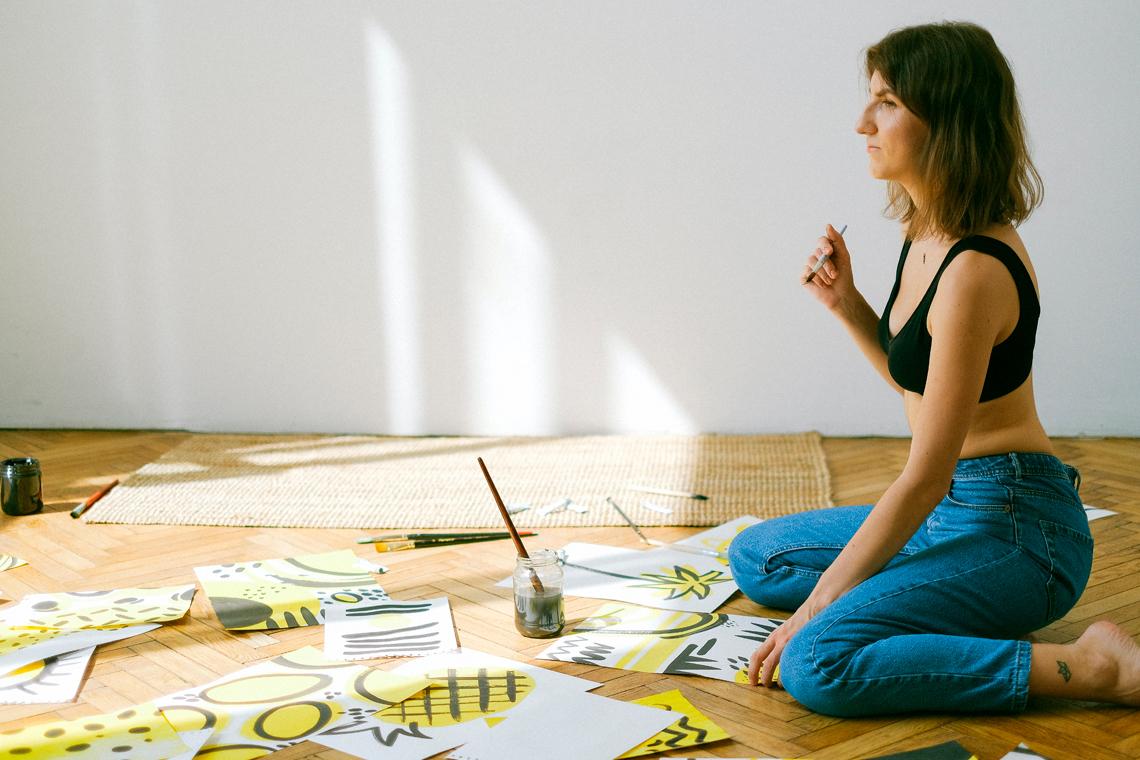 #15 АффирмацииРасскажите близкому человеку о пользе коротких высказываний, которые помогают избавиться от плохих мыслей и наполниться энергией. Подробно о них можно прочитать в нашей статье: Топ-440 аффирмаций на любой случай, которые изменят вашу жизнь. Всего 10 минут практики в день помогут настроиться на позитивный лад.Слова для поддержки в разных ситуацияхЕсли вы хотите поддержать близкого человека, но не знаете, как выразить это словами, выберите фразы из нашего списка.Подбодрить больногоТы можешь рассчитывать, что я всегда буду находиться рядом.Мне жаль, что так случилось, но сейчас я здесь, чтобы помочь тебе.Просто напоминаю, что ты сильный и сможешь справиться со всеми невзгодами.Слушай советы врача и выполняй все его предписания.Меня восхищает твое умение преодолевать невзгоды.Твое заболевание ― всего лишь глава большой и долгой истории.Скорее поправляйся, без тебя на работе скучно. Мы все ждем, когда ты вернешься.Мое пожелание ― крепкого здоровья.Я предвкушаю тот момент, когда мы с тобой отправимся в кафе.Ты просто обязан выздороветь, иначе наш дом превратится в самое печальное и скучное место на земле.Даю тебе еще пару дней, чтобы встать на ноги. Болеть дольше я тебе запрещаю!Желаю богатырского здоровья!Я уверен, что уже завтра ты пойдешь на поправку.Мы все о тебе думаем и молимся за тебя. Тебе не страшна никакая болезнь, ведь ты очень сильный человек.Вот увидишь, недуг скоро отступит.Будь сильным духом, ведь ни одна болезнь не может устоять перед тем, кто настроен ее победить.У меня на тебя большие планы, поэтому не вздумай болеть больше двух дней!Поддержать мужчину в трудной ситуации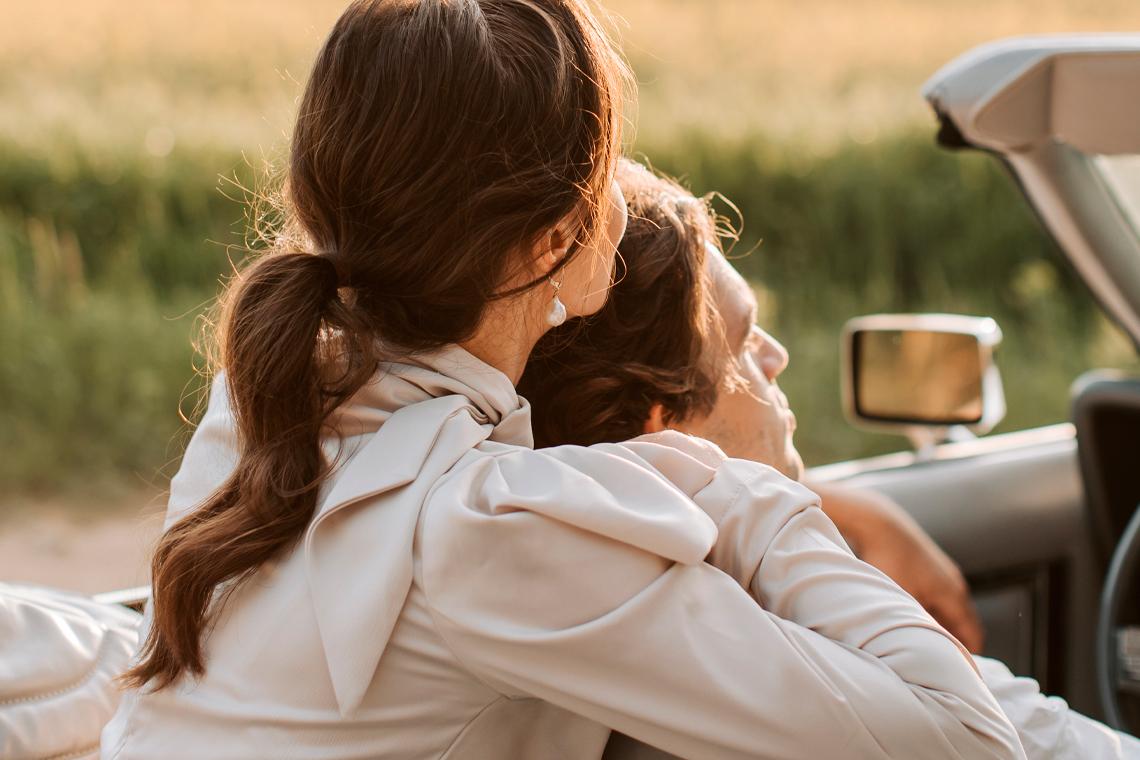 Сегодня я люблю тебя больше, чем вчера, а завтра буду любить тебя больше, чем сегодня.Я горжусь тобой.Я не помогу словами, но помогу действиями ― скажи, что мне сделать.Даже если ты не рядом, я постоянно думаю о тебе и чувствую твою поддержку.Я счастлива, что ты есть у меня.Я рядом и пойду туда, куда ты меня поведешь.Ты делаешь очень много для меня, поэтому позволь сейчас, в трудную минуту поддержать тебя.Любимый, ты справишься со всеми трудностями. Я верю в твои силы ― тебе по плечу любое дело.Я всегда буду рядом, когда тебе это будет нужно.Ты такой красивый, даже когда хмуришься.Ты настоящий боец.Если хочешь, я могу пожалеть тебя, чтобы стало легче.Когда все вокруг опускают руки, ты все равно идешь вперед с гордо поднятой головой.Ты не умеешь сдаваться.Сейчас между нами расстояние, но я чувствую в тебе силу.У тебя впереди много побед, и ни одно испытание не сможет сломить тебя.Мне нравятся твои идеи.Ты ― важная часть моей жизни.Как я могу приободрить тебя?Я уважаю твое решение и твой выбор.Милый, делай так, как считаешь нужным, а я всегда буду рядом.Ты и раньше преодолевал трудности и эту проблему ты легко решишь.Я разделяю твои чувства и готова выслушать тебя.Я всегда протяну тебе руку помощи.Я смотрю в одном направлении с тобой.Тебе это под силу.Не грусти о том, что произошло. Лучше подумай, как выйти из ситуации и не допустить подобные ошибки в будущем.Это не плохая жизнь, а плохой день. Завтра будет солнце.Поддержать девушку / женщину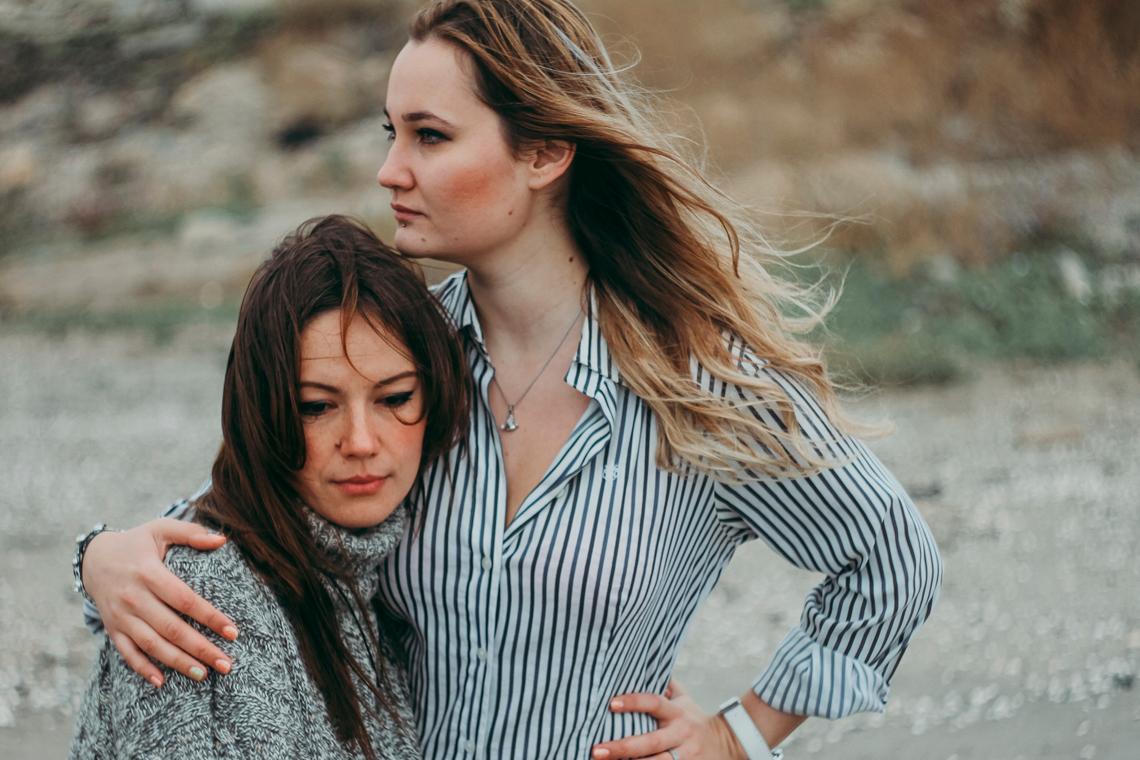 Ты даже не представляешь, как я тебя ценю.Ты не одна, даже если порой чувствуешь себя одинокой.Я благодарю Вселенную за то, что ты рядом.У тебя врожденный талант наполнять жизнь яркими красками.Я удивляюсь твоей способности к бескорыстной любви, которую ты даришь окружающим.Ты устала, поэтому я возьму на себя заботы по дому.Рядом с тобой я чувствую, что меня любят и понимают.Твое отношение ко мне заставляет становиться с каждым днем лучше.Ты ― моя опора.Я рядом, и вместе мы справимся с любой проблемой.Если тебе нужна помощь, только скажи об этом.Я не оставлю тебя одну.Помни, что любой минус можно превратить в плюс, тебе это под силу!Жизнь бесценна, давай радоваться ей и наслаждаться каждым моментом.Ты очень красивая.Я восхищаюсь тобой.Мы справимся с трудностями вместе.Сейчас у тебя проблемы, но уже завтра в твою дверь постучатся радость и счастье.Ты сильнее, чем думаешь.Острая фаза неприятностей пройдена, теперь надо двигаться вперед, чтобы достигнуть цели.Я не оставлю тебя и помогу пережить неприятности.Не отчаивайся и не сдавайся, ведь любую проблему можно устранить, а ситуацию исправить.Давай придумаем повод, чтобы улыбнуться.У тебя есть я.Когда захочешь сказать что-то, я буду рядом.Поддержать близкого в трудной ситуации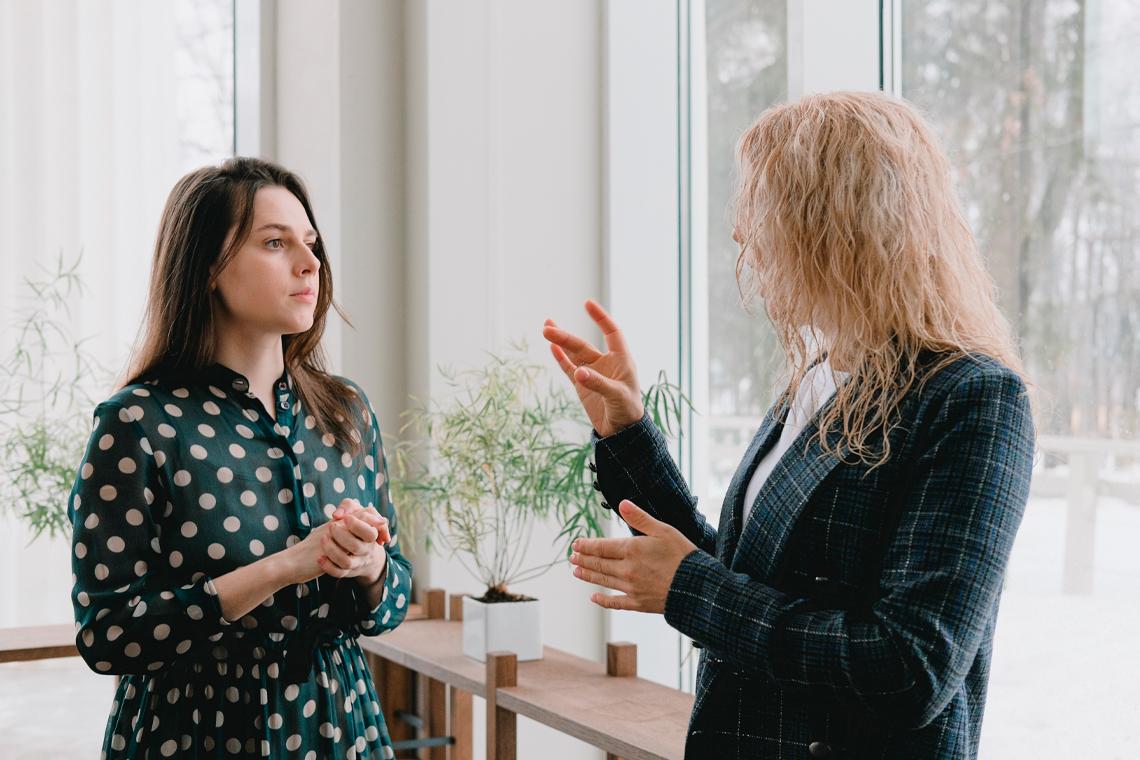 Не бывает безвыходных ситуаций. Вместе мы решим любую проблему, а потом будем вспоминать о ней с улыбкой.То, что тебя сейчас волнует и пугает, через год покажется смешным и незначительным. Пусть это будет самая плохая ситуация в твоей жизни. Ничто не может продолжаться вечно, и даже после сильного урагана на небе всегда появляется радуга.Мне трудно найти правильные слова поддержки, но знай, что я все равно буду с тобой.Мы не можем переписать прошлое, но в наших силах повлиять на будущее. Давай попробуем объективно оценить ситуацию и найти правильное решение.Понимаю, что сейчас тебе тяжело, но я знаю, что ты очень сильный человек. Уверен, ты справишься.Если ты нуждаешься в утешении, позови меня.Сейчас ты переживаешь не самые простые времена, но будь уверен, что и они пройдут.Даже на расстоянии я чувствую, что у тебя есть силы.Ты стоишь на распутье, но я знаю, ты выберешь правильный путь и достигнешь цели.Тревога и негативный настрой не избавят тебя от проблем, а только лишат сил. Постарайся взять себя в руки и действуй! У тебя все получится.Многие люди сталкивались с похожими трудностями, но они в конце концов находили в себе силы. Ты тоже это сможешь.Я переживаю за тебя и сделаю все, что в моих силах, чтобы помочь тебе.Я вижу в тебе огромный потенциал.Если ты упал, у тебя есть силы встать и продолжить свой путь.Я соболезную тебе.Скажи, что я могу сделать, чтобы тебе стало легче.Я понимаю и разделяю твою боль.Я рядом и готов протянуть руку помощи.Давай посмотрим на ситуацию с другой стороны и вместе попробуем найти решение.Я всегда буду рядом, и ты можешь обратиться ко мне ― я тебя утешу.Когда ты нервничаешь, я тоже переживаю. Не отталкивай меня. Вместе мы ― сила.Я твоя опора и поддержка, так же, как и ты для меня.Я от всей души желаю тебе много счастливых моментов и спокойствия.Твоя улыбка придает мне силы.Поддержать себя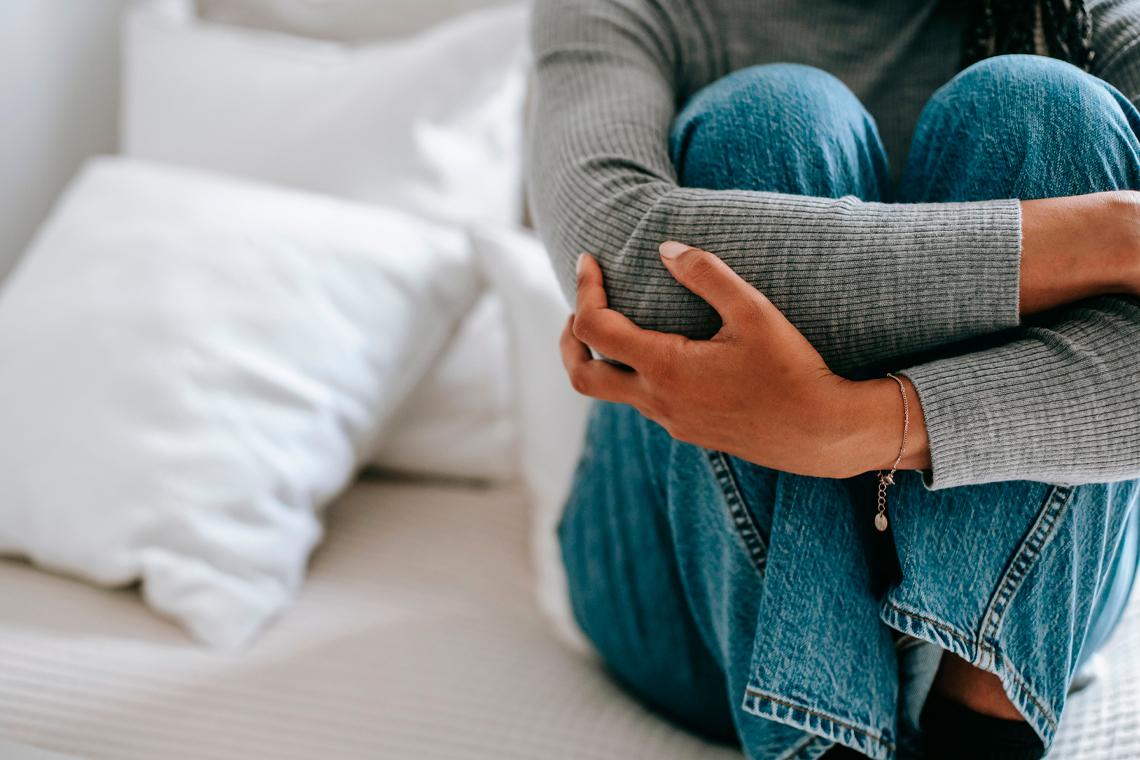 Я смогу преодолеть все горечи и невзгоды.Во мне заложен большой потенциал.Любой минус я легко могу превратить в плюс.Я ― строитель своей жизни. Если я захотел изменить ситуацию и решить проблему, значит, обязательно сделаю это.Никто и ничто не заставит меня поступать так, как я не считаю нужным.Это всего лишь трудный период в моей жизни. Он пройдет, и впереди меня ждет успех, радость и счастливые моменты.У меня есть родные, близкие и друзья, к которым в любой момент я могу обратиться за помощью.Даже из неприятной ситуации я могу вынести полезный урок, чтобы не совершать подобных ошибок в будущем.Я ― кремень, и любая проблема лишь закаляет меня.Я горюю о потере, но мне надо жить дальше.Я принимаю ситуацию такой, какая она есть.Я не одинок.Я верю в лучшее.Мои горести и беды не исчезнут в один момент, но я должен быть сильным, чтобы противостоять им.Ситуация уже произошла, и я не могу поменять ее. Однако в моих силах и способностях принять верное решение.Из этого перечня вы обязательно найдете хорошие успокоительные слова для близких и родных и сможете их утешить.Поддержать и утешить человека на расстоянии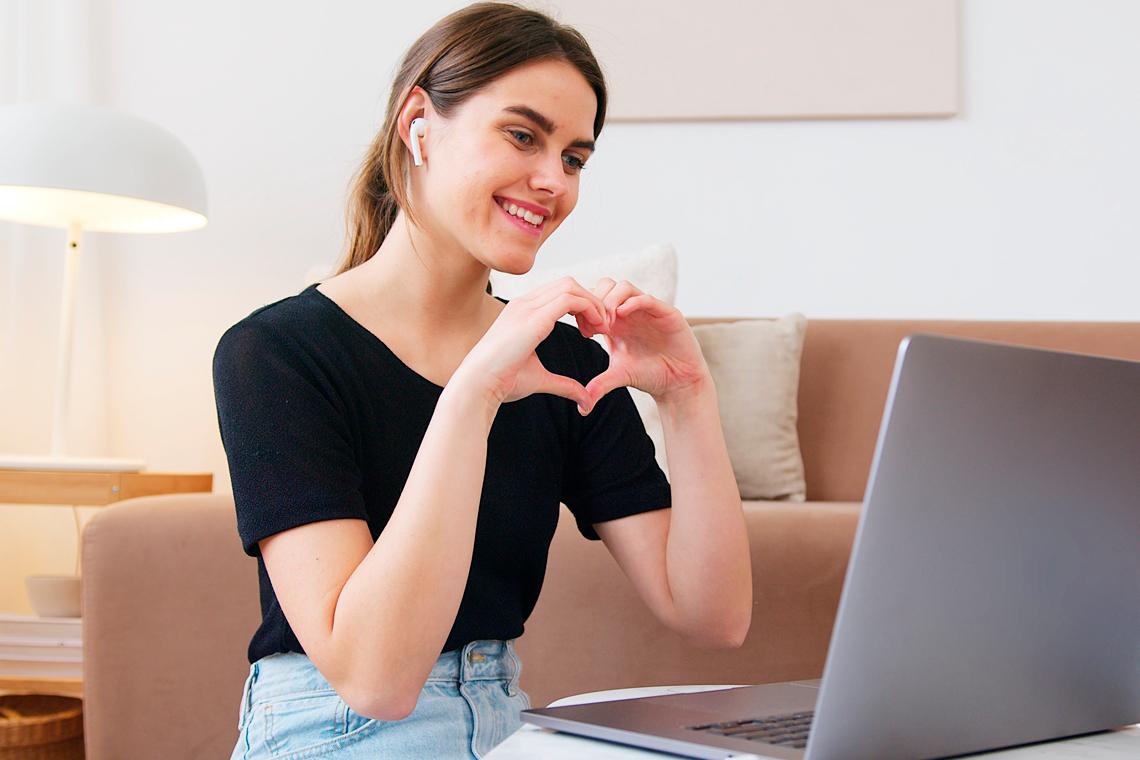 Наши друзья и родственники могут жить в другом городе и даже стране. Но в трудную минуту они получат от вас должную поддержку. Современные интернет-технологии позволяют связаться с ними в любое время. Да, виртуальное общение не заменит физическое присутствие и тактильный контакт, но с помощью утешительных слов вы сумеете выразить сочувствие и сопереживание.Когда между вами тысячи километров, есть три способа оказаться рядом.Позвоните по телефону. 5 минут разговора заменят сотни голосовых сообщений, отправленных через мессенджеры. Звук родного, пусть и далекого голоса успокоит и вселит надежду.Переписка текстом в смс или письмо по электронной почте. Соцсети и мессенджеры ― это новый формат общения, который поможет выразить чувства.Видеозвонок ― да, это не объятия, но возможность увидеть родное лицо, что в критическую минуту иногда оказывает поистине исцеляющее воздействие.Чего нельзя делать, чтобы не усугубить ситуациюПоддерживать близкого человека, оказавшегося в тяжелой ситуации, нужно правильно. Прежде всего, не говорить определенные слова.«Я знаю, каково сейчас тебе» ― вы не можете этого знать, потому что никогда не были в таком положении.«Время лечит», «Скоро тебе станет легче» ― не бывает так, что по истечении какого-то точного срока, горе проходит. Это длительный и в определенной степени спиральный процесс. Через месяц, год, два, пять и десять лет человек все равно будет вспоминать о своей утрате, и ему по-прежнему будет тяжело.«Соберись», «Не плачь» ― не надо громких слов и призывов быть стойким и мужественным. Тот, кому нужна поддержка, просто не хочет быть таким. Наоборот, он желает оказаться слабым, чтобы ему дали опору и разделили тяжелый эмоциональный груз. Ему надо расслабиться, чтобы почувствовать облегчение, а не превращаться в сталь. Говоря другу «Крепись», вы как бы отказываете ему в помощи и предлагаете самому решать проблему. Когда ваш друг переживает непростые времена, не заваливайте его советами ― они только вызывают раздражение. Ваша помощь будет максимально полезной, если только близкий человек сам о ней попросит. Советники нередко оказывают медвежью услугу, сами того не понимая. Кто-то может последовать им, а не получив ожидаемого результата, расстроиться еще больше и винить в этом не себя, а доброжелателя. Также недопустимы слова обвинения. Ни в коем случае нельзя говорить «Ты сам виноват в произошедшем» или «Умный человек никогда не допустил бы такого». Даже если друг сам стал виновником случившегося, он прекрасно осознает это, и ему в два раза сложнее принять ситуацию. Сказать так, как минимум, нетактично, и таким образом вы выставляете на показ свои же комплексы и желание самоутвердиться за счет более слабого. Уберите из лексикона банальную фразу «Все будет хорошо». Она никак не утешит и не успокоит. Вы не экстрасенс, чтобы знать, чего ждать от будущего. К тому же эта фраза усиливает фокус на том, что сейчас у человека дела идут из рук вон плохо ― а это дополнительный стресс.Чтобы поддержать, а не навредить, постарайтесь сдержать любопытство и настойчиво не выяснять детали и нюансы. Вы можете узнать подробности у других людей, а того, кто переживает неприятности, не надо лишний раз дергать и заставлять вновь возвращаться к тяжелым воспоминаниям. Что еще советуют психологи:воздержаться от каких-либо оценочных слов, даже если они на первый взгляд кажутся безобидными. Как пример, «у тебя еще мало опыта в силу возраста» или «если бы ты встал сразу по будильнику, то пришел бы в офис вовремя». Любое оценочное суждение раздражает;не будьте навязчивыми и не пытайтесь «задушить» человека заботой. Тот, кто находится в стрессе и переживает трудности, старается оградиться от всеобщего внимания и предпочитает уединение. Надо дать ему такую возможность ― побыть наедине с собой;не надо постоянно названивать и настоятельно просить, чтобы близкий держал вас в курсе того, что с ним происходит. Не ждите, что человек сразу ответит на ваше сообщение в мессенджере. В случившейся ситуации не вы являетесь «центральным звеном», и не вам решать, когда, кому и что надо говорить и объяснять. Повторим пройденное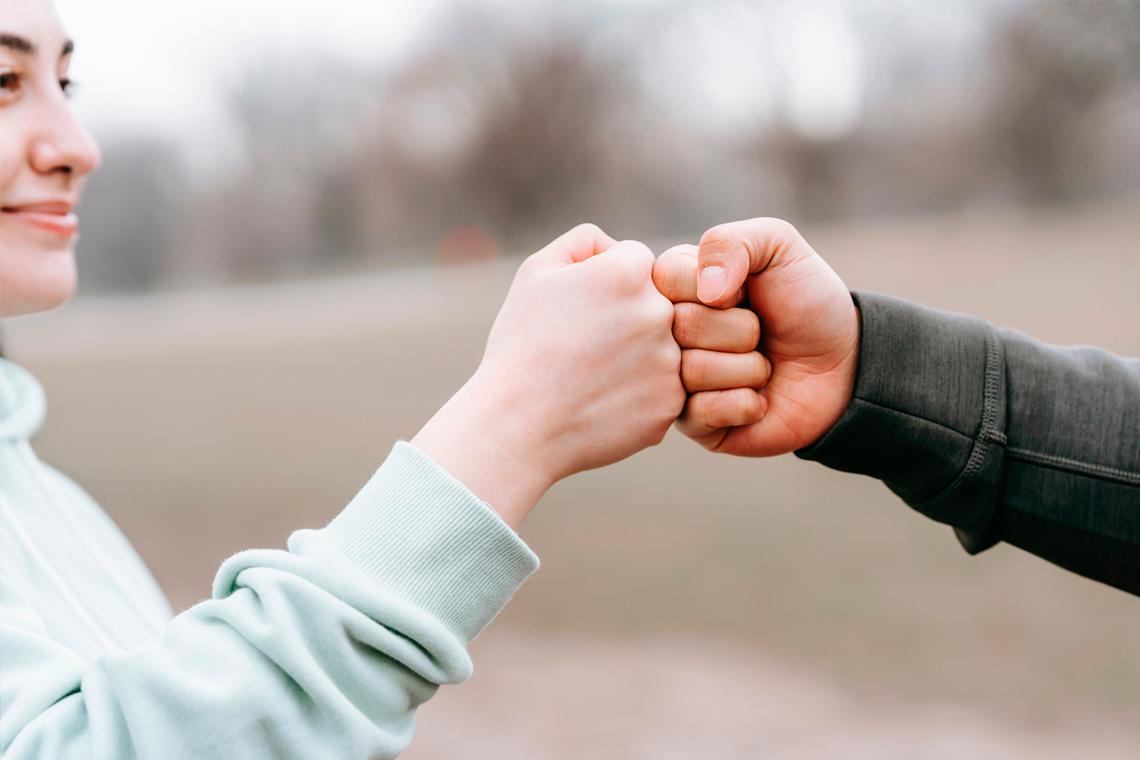 Мы живем в социуме и не можем не реагировать, если близкий человек оказался в сложной ситуации, но в наших силах дать ему хорошую поддержку. Помощь другу или родственнику будет максимально полезной, если вы будете оказывать ее правильно. Психологи рекомендуют не проявлять излишней заботы и давать человеку возможность на какое-то время оставаться один на один с проблемами. Не нужно требовать отчета о состоянии ― это только раздражает и отворачивает. Стремясь поддержать близкого, будьте готовы много слушать и при этом молчать. Дайте ему понять, что вы находитесь рядом и в любой момент, как только он попросит, окажете посильную помощь. При этом объективно оценивайте свои силы и ресурсы и не обещайте человеку сделать что-то, если вы в этом не уверены.Принимайте страдающего целиком и не давайте его словам и поступкам какую-либо оценку (особенно негативную). Находясь рядом с вами, он не должен чувствовать вину за слезы и причитания. Чтобы вывести человека из состояния горя, проявляйте искреннюю заинтересованность и старайтесь наполнить его жизнь новыми приятными впечатлениями. Если он будет периодически впадать в состояние тревоги и волнения, попробуйте использовать техники, о которых мы говорили в статье: Как быстро успокоиться: борьба со стрессом и тревожностью. Не будьте навязчивым и не давайте советы, но приходите на помощь и пытайтесь вместе рассмотреть ситуацию с разных сторон и найти верное решение.ЗаключениеКаждый переживает стрессы и жизненные трудности по-своему, поэтому универсального рецепта дружеской или родственной поддержки не существует. Поделитесь в комментариях, как вы справлялись со сложностями и какую помощь оказывали близкому человеку. Возможно, ваш опыт будет полезен для других, и кто-то даст другому хотя бы каплю успокоения.